Prot. n. 24537	Bando per il finanziamento delle Sezioni PrimaveraA.S. 2013/14Col presente Bando si disciplina la costituzione e il finanziamento delle Sezioni Primavera sul territorio regionale per l’anno scolastico 2013/2014, in attuazione di quanto previsto dall’Accordo in Conferenza unificata del 1° Agosto 2013 e dalla successiva Intesa del 6 dicembre 2013 tra l’Ufficio Scolastico Regionale della Sicilia e l’Assessorato dell’Istruzione e della Formazione Professionale della Regione Siciliana;1.Criteri di ammissioneAi sensi dell’art. 7 dell’intesa del 6 dicembre 2013, potranno essere ammesse al finanziamento secondo le priorità sotto indicate, previa verifica dei requisiti specificati nella nota del MIUR Direzione Generale per gli Ordinamenti Scolastici e per l’Autonomia Scolastica prot.n.4903 del 19/09/2013.Le sezioni funzionanti e finanziate con il contributo pubblico nell’anno scolastico 2012/2013, per le quali permangono i requisiti attribuzione;Le sezioni che abbiano funzionato nell’anno scolastico 2011/2012, che non abbiano potuto avviare il servizio nell’anno scolastico 2012/2013;Le sezioni di nuova costituzione. 2.Presentazione istanzeL’istanza di contributo, presentata e firmata esclusivamente dal rappresentante legale delle Istituzioni Scolastiche interessate, dovrà pervenire entro e non oltre il 10/1/2014 presso l’Ufficio Scolastico Regionale – Via Fattori, 60 – 90146 Palermo.La trasmissione potrà essere effettuata: tramite A.R. (farà fede il timbro postale)tramite PEC all’indirizzo drsi@postacert.istruzione.it3.Modalità di presentazione delle istanzeLe sezioni finanziate con il contributo pubblico nell’anno scolastico 2012/2013 (lettera a) indicata nella voce criteri di ammissione), dovranno inoltrare l’istanza compilando l’allegata scheda A, unitamente alla documentazione richiesta.Le sezioni che abbiano funzionato nell’anno scolastico 2011/2012, che non abbiano potuto avviare il servizio nell’anno scolastico 2012/2013 (lettera b) indicata nella voce criteri di ammissione) dovranno inoltrare l’istanza compilando l’allegata scheda B, unitamente alla documentazione richiesta.Le sezioni di nuova costituzione (lettera c) indicata nella voce criteri di ammissione) dovranno inoltrare l’istanza compilando l’allegata scheda C, unitamente alla documentazione richiesta.Verranno assegnati punteggi specifici espressi per ogni indicatore riportato nella allegata tabella.4.Inammissibilità delle istanze alla valutazioneNon saranno accolte ed ammesse alla valutazione:le istanze pervenute oltre i termini;le istanze prive della sottoscrizione del legale rappresentante;le istanze prive del prescritto parere del Comune di appartenenza di cui al punto 14 dell’Intesa tra Ufficio Scolastico Regionale e Assessorato dell’Istruzione e Formazione professionale;le istanze non conformi al modello di domanda.5. Criteri di valutazione ed entità dei contributiLe istanze pervenute presso l’Ufficio Scolastico Regionale saranno esaminate dal  Tavolo Tecnico di cui all’art. 4 dell’intesa, al fine di accertare, in una prima fase, l’esistenza dei requisiti di ammissione.Per le istanze ritenute ammissibili, si procederà alla valutazione di merito e conseguente assegnazione del punteggio tenendo conto degli indicatori riportati nella tabella denominata: TABELLA PER L’ASSEGNAZIONE DEI PUNTEGGI.Sulla base delle priorità indicate all’art. 7 dell’Intesa suindicata verranno stilate tre graduatorie distinte: a) Graduatoria relativa alle sezioni funzionanti e finanziate con il contributo pubblico nell’anno scolastico 2012/2013, per le quali permangano i requisiti di attribuzione; b) Graduatoria relativa alle sezioni che abbiano funzionato nell’anno scolastico 2011/2012, che non abbiano potuto avviare il servizio nell’anno scolastico 2012/2013;c) Graduatoria relativa alle sezioni di nuova costituzione.Nell’ ordine sopraindicato saranno ammessi al finanziamento sulla base delle disponibilità delle risorse i progetti che hanno ottenuto il punteggio minimo di 60/ 100.La graduatoria conterrà:a. le istanze ammesse, graduate in relazione alla somma  dei punteggi ottenuti.b. le istanze non ammesse.L’entità dei contributi da assegnare per il finanziamento sarà determinata in base  alle fasce definite dall’art.8 dell’Intesa su richiamata.Al termine del procedimento valutativo verrà emesso il decreto di attribuzione dei contributi che sarà comunicato a tutti gli interessati, ed inserito nei siti dell’Assessorato Regionale e dell’USR della Sicilia6.Trattamento dei dati  personaliAi sensi dell’art.13 del Decreto Legislativo 196/2003 si informa che il trattamento dei dati personali sarà unicamente finalizzato all’espletamento delle funzioni istituzionali proprie dell’iniziativa.7. Disposizioni generali.Per tutto quanto non previsto nel presente bando si farà riferimento alla normativa contenuta nell’intesa USR Sicilia/Assessorato Regionale Sicilia del 6 dicembre 2013 o dalla stessa richiamata.Palermo, 19.12.2013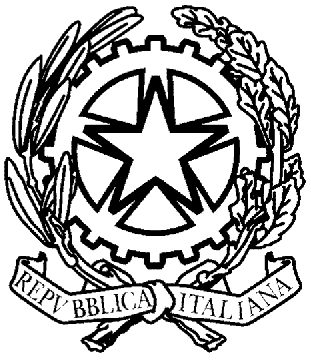 MINISTERO DELL’ISTRUZIONE DELL’UNIVERSITA’ E DELLA RICERCAUfficio Scolastico Regionale della Sicilia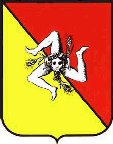 REGIONE SICILIANAASSESSORATO REGIONALE DELL'ISTRUZIONE E DELLA FORMAZIONE PROFESSIONALEDIPARTIMENTO REGIONALE DELL' ISTRUZIONE E DELLA FORMAZIONE PROFESSIONALEPer la Regione SicilianaPer l'Ufficio Scolastico RegionaleIl Dirigente Generale        F.toAnna Rosa CorselloIl Direttore Generale       F.to  Maria Luisa Altomonte